Зарегистрировано в Минюсте России 22 декабря 2020 г. N 61709МИНИСТЕРСТВО ПРОСВЕЩЕНИЯ РОССИЙСКОЙ ФЕДЕРАЦИИПРИКАЗот 5 октября 2020 г. N 546ОБ УТВЕРЖДЕНИИ ПОРЯДКАЗАПОЛНЕНИЯ, УЧЕТА И ВЫДАЧИ АТТЕСТАТОВ ОБ ОСНОВНОМ ОБЩЕМИ СРЕДНЕМ ОБЩЕМ ОБРАЗОВАНИИ И ИХ ДУБЛИКАТОВВ соответствии с частью 4 статьи 60 Федерального закона от 29 декабря 2012 г. N 273-ФЗ "Об образовании в Российской Федерации" (Собрание законодательства Российской Федерации, 2012, N 53, ст. 7598; 2019, N 30, ст. 4134), пунктом 1 и подпунктом 4.2.28 Положения о Министерстве просвещения Российской Федерации, утвержденного постановлением Правительства Российской Федерации от 28 июля 2018 г. N 884 (Собрание законодательства Российской Федерации, 2018, N 32, ст. 5343; 2019, N 51, ст. 7631), приказываю:1. Утвердить прилагаемый Порядок заполнения, учета и выдачи аттестатов об основном общем и среднем общем образовании и их дубликатов.2. Признать утратившими силу:приказ Министерства образования и науки Российской Федерации от 14 февраля 2014 г. N 115 "Об утверждении Порядка заполнения, учета и выдачи аттестатов об основном общем и среднем общем образовании и их дубликатов" (зарегистрирован Министерством юстиции Российской Федерации 3 марта 2014 г., регистрационный N 31472);приказ Министерства образования и науки Российской Федерации от 17 апреля 2014 г. N 329 "О внесении изменения в Порядок заполнения, учета и выдачи аттестатов об основном общем и среднем общем образовании и их дубликатов, утвержденный приказом Министерства образования и науки Российской Федерации от 14 февраля 2014 г. N 115" (зарегистрирован Министерством юстиции Российской Федерации 30 апреля 2014 г., регистрационный N 32161);приказ Министерства образования и науки Российской Федерации от 28 мая 2014 г. N 599 "О внесении изменения в Порядок заполнения, учета и выдачи аттестатов об основном общем и среднем общем образовании и их дубликатов, утвержденный приказом Министерства образования и науки Российской Федерации от 14 февраля 2014 г. N 115" (зарегистрирован Министерством юстиции Российской Федерации 6 июня 2014 г., регистрационный N 32605);приказ Министерства образования и науки Российской Федерации от 8 июня 2015 г. N 571 "О внесении изменений в Порядок заполнения, учета и выдачи аттестатов об основном общем и среднем общем образовании и их дубликатов, утвержденный приказом Министерства образования и науки Российской Федерации от 14 февраля 2014 г. N 115" (зарегистрирован Министерством юстиции Российской Федерации 3 июля 2015 г., регистрационный N 37900);приказ Министерства образования и науки Российской Федерации от 31 мая 2016 г. N 643 "О внесении изменений в Порядок заполнения, учета и выдачи аттестатов об основном общем и среднем общем образовании и их дубликатов, утвержденный приказом Министерства образования и науки Российской Федерации от 14 февраля 2014 г. N 115" (зарегистрирован Министерством юстиции Российской Федерации 9 июня 2016 г., регистрационный N 42483);приказ Министерства образования и науки Российской Федерации от 9 января 2017 г. N 3 "О внесении изменения в Порядок заполнения, учета и выдачи аттестатов об основном общем и среднем общем образовании и их дубликатов, утвержденный приказом Министерства образования и науки Российской Федерации от 14 февраля 2014 г. N 115" (зарегистрирован Министерством юстиции Российской Федерации 3 февраля 2017 г., регистрационный N 45525);приказ Министерства просвещения Российской Федерации от 17 декабря 2018 г. N 315 "О внесении изменений в Порядок заполнения, учета и выдачи аттестатов об основном общем и среднем общем образовании и их дубликатов, утвержденный приказом Министерства образования и науки Российской Федерации от 14 февраля 2014 г. N 115" (зарегистрирован Министерством юстиции Российской Федерации 14 января 2019 г., регистрационный N 53352).3. Приказ вступает в силу с 1 января 2021 года и действует до 1 января 2027 года.МинистрС.С.КРАВЦОВПриложениеУтвержденприказом Министерства просвещенияРоссийской Федерацииот 5 октября 2020 г. N 546ПОРЯДОКЗАПОЛНЕНИЯ, УЧЕТА И ВЫДАЧИ АТТЕСТАТОВ ОБ ОСНОВНОМ ОБЩЕМИ СРЕДНЕМ ОБЩЕМ ОБРАЗОВАНИИ И ИХ ДУБЛИКАТОВI. Общие положения1. Порядок заполнения, учета и выдачи аттестатов об основном общем и среднем общем образовании и их дубликатов (далее - Порядок) устанавливает требования к заполнению и учету аттестатов об основном общем и среднем общем образовании (далее - аттестаты) и их дубликатов, а также правила выдачи аттестатов и их дубликатов.2. Аттестаты выдаются организациями, осуществляющими образовательную деятельность по реализуемым ими аккредитованным образовательным программам основного общего и среднего общего образования.II. Заполнение бланков аттестатов и приложений к ним3. Бланки титула аттестата и приложения к нему (далее - бланки) заполняются на русском языке с помощью печатных устройств электронной вычислительной техники с использованием текстового редактора отечественного офисного программного обеспечения шрифтом Times New Roman черного цвета размера 11 п (если в соответствующих пунктах настоящего Порядка не указано иное) с одинарным межстрочным интервалом, в том числе с использованием компьютерного модуля заполнения аттестатов и приложений к ним, позволяющего генерировать двумерный матричный штриховой код (QR-код).Бланки могут быть также оформлены на иностранном языке в порядке, установленном организацией, осуществляющей образовательную деятельность <1>.--------------------------------<1> Часть 2 статьи 60 Федерального закона от 29 декабря 2012 г. N 273-ФЗ "Об образовании в Российской Федерации" (Собрание законодательства Российской Федерации, 2012, N 53, ст. 7598; 2019, N 30, ст. 4134).4. При заполнении бланка титула аттестата:4.1. В левой части оборотной стороны бланка титула аттестата после строки, содержащей надпись "Дата выдачи", на отдельной строке с выравниванием по центру указывается дата выдачи аттестата с указанием числа (арабскими цифрами), месяца (прописью в родительном падеже) и года (четырехзначное число арабскими цифрами, слово "года");4.2. В правой части оборотной стороны бланка титула аттестата указываются следующие сведения:а) после строки, содержащей надпись "Настоящий аттестат свидетельствует о том, что", с выравниванием по центру:на отдельной строке (при необходимости - в несколько строк) - фамилия выпускника (в именительном падеже), размер шрифта может быть увеличен не более чем до 20 п;на отдельной строке (при необходимости - в несколько строк) - имя и отчество (при наличии) выпускника (в именительном падеже), размер шрифта может быть увеличен не более чем до 20 п.Фамилия, имя и отчество (при наличии) выпускника указываются полностью в соответствии с документом, удостоверяющим его личность;б) в строке, содержащей надпись "в ___ году окончил(а)", после предлога "в" - год окончания организации, осуществляющей образовательную деятельность (четырехзначное число арабскими цифрами);в) после строки, содержащей надпись "в ___ году окончил(а)", на отдельной строке (при необходимости - в несколько строк) - полное официальное наименование организации, осуществляющей образовательную деятельность (в винительном падеже), выдавшей аттестат, в соответствии с ее уставом. Для загранучреждений Министерства иностранных дел Российской Федерации, имеющих в своей структуре специализированное структурное образовательное подразделение, - полное официальное наименование такого подразделения (в винительном падеже), указанное в положении о нем, для образовательных организаций, созданных в уголовно-исполнительной системе, - наименование такого учреждения (в винительном падеже), выдавшего аттестат, без указания на принадлежность этой образовательной организации к уголовно-исполнительной системе, для специальных учебно-воспитательных учреждений для обучающихся с девиантным (общественно опасным) поведением - наименование такого учреждения (в винительном падеже), выдавшего аттестат, без указания следующих слов его специального наименования: "с девиантным (общественно опасным) поведением";на отдельной строке (при необходимости - в несколько строк) - название места нахождения организации, осуществляющей образовательную деятельность, в том числе населенного пункта, муниципального образования, федеральной территории "Сириус", субъекта Российской Федерации (в случае если полное наименование организации, осуществляющей образовательную деятельность, содержит информацию о местонахождении организации (поселок (село, деревня), район, область (республика, край), федеральная территория "Сириус", название населенного пункта во избежание дублирования не пишется);(в ред. Приказа Минпросвещения России от 01.04.2022 N 196)при недостатке выделенного поля в наименовании организации, осуществляющей образовательную деятельность, а также названии места ее нахождения допускается написание установленных сокращенных наименований;г) после строк, содержащих надпись "Руководитель организации, осуществляющей образовательную деятельность", на отдельной строке - подпись руководителя организации, осуществляющей образовательную деятельность, с последующей ее расшифровкой: фамилия и инициалы в именительном падеже.5. При заполнении бланка приложения к аттестату об основном общем образовании и бланка приложения к аттестату о среднем общем образовании (далее - бланк приложения):5.1. В правой части лицевой стороны бланка приложения указываются с выравниванием по центру следующие сведения:а) после строк, содержащих надпись "к аттестату об основном общем образовании" ("к аттестату о среднем общем образовании") на отдельной строке - нумерация бланка аттестата;б) после строки, содержащей нумерацию бланка аттестата:на отдельной строке (при необходимости - в несколько строк) - фамилия выпускника (в именительном падеже);на отдельной строке (при необходимости - в несколько строк) - имя и отчество (при наличии) выпускника (в именительном падеже);в) после строки, содержащей надпись "Дата рождения", на отдельной строке - дата рождения выпускника с указанием числа (арабскими цифрами), месяца (прописью в родительном падеже) и года (четырехзначное число арабскими цифрами, слово "года");5.2. В левой части лицевой стороны бланка приложения указываются следующие сведения:а) после строки, содержащей надпись "Дополнительные сведения", на отдельных строках с выравниванием по левому краю (размер шрифта может быть уменьшен не более чем до 9 п) - наименования учебных предметов, курсов, дисциплин (модулей), изученных выпускником в объеме менее 64 часов за два учебных года, в том числе в рамках платных дополнительных образовательных услуг, оказываемых организацией, осуществляющей образовательную деятельность.(в ред. Приказов Минпросвещения России от 01.04.2022 N 196, от 07.10.2022 N 889)Для выпускников общеобразовательных организаций со специальными наименованиями "президентское кадетское училище", "суворовское военное училище", "нахимовское военно-морское училище", "кадетский (морской кадетский) военный корпус", "кадетская школа", "кадетский (морской кадетский) корпус", "казачий кадетский корпус" и профессиональных образовательных организаций со специальным наименованием "военно-музыкальное училище" указываются наименования учебных предметов, курсов, дисциплин (модулей), имеющих целью подготовку несовершеннолетних обучающихся к военной или иной государственной службе, в том числе к государственной службе российского казачества.Наименования учебных предметов, курсов, дисциплин (модулей) записываются на отдельных строках с прописной (заглавной) буквы без порядковой нумерации в именительном падеже.(в ред. Приказов Минпросвещения России от 01.04.2022 N 196, от 07.10.2022 N 889)В данном разделе указывается также отметка за выполнение обучающимся индивидуального проекта, выполнение которого является обязательным требованием к результатам освоения основной образовательной программы на уровне среднего общего образования <2>.--------------------------------<2> Пункт 18.3.1 федерального государственного образовательного стандарта среднего общего образования, утвержденного приказом Министерства образования и науки Российской Федерации от 17 мая 2012 г. N 413 (зарегистрирован Министерством юстиции Российской Федерации 7 июня 2012 г., регистрационный N 24480), с изменениями, внесенными приказами Министерства образования и науки Российской Федерации от 29 декабря 2014 г. N 1645 (зарегистрирован Министерством юстиции Российской Федерации 9 февраля 2015 г., регистрационный N 35953), от 31 декабря 2015 г. N 1578 (зарегистрирован Министерством юстиции Российской Федерации 9 февраля 2016 г., регистрационный N 41020) и от 29 июня 2017 г. N 613 (зарегистрирован Министерством юстиции Российской Федерации 26 июля 2017 г., регистрационный N 47532).Последовательность указания дополнительных сведений определяется организацией, осуществляющей образовательную деятельность, самостоятельно;б) после строки, содержащей надпись "Дата выдачи", на отдельной строке с выравниванием по центру - дата выдачи приложения с указанием числа (арабскими цифрами), месяца (прописью в родительном падеже) и года (четырехзначное число арабскими цифрами, слово "года");в) в строке, содержащей надпись "осуществляющей образовательную деятельность", - фамилия и инициалы руководителя организации, осуществляющей образовательную деятельность, с выравниванием вправо;5.3. В левой и правой частях оборотной стороны бланка приложения указываются сведения о результатах освоения выпускником образовательной программы соответствующего уровня:а) в графе "Наименование учебных предметов" на отдельных строках с выравниванием по левому краю - наименования учебных предметов согласно соответствующему федеральному государственному образовательному стандарту и учебному плану образовательной программы соответствующего уровня (далее - учебный план);названия учебных предметов записываются с прописной (заглавной) буквы без порядковой нумерации в именительном падеже со следующими допустимыми сокращениями и аббревиатурами, например:Физическая культура - Физкультура;Мировая художественная культура - МХК;Изобразительное искусство - ИЗО;Основы безопасности жизнедеятельности - ОБЖ;Основы духовно-нравственной культуры народов России - ОДНКНР.В приложении к аттестату об основном общем образовании/аттестату об основном общем образовании с отличием допускается уточнение "Русская" литература в случае, если выпускник окончил организацию, осуществляющую образовательную деятельность, с обучением на родном (нерусском) языке.Названия учебных предметов "Родной язык", "Родная литература", "Иностранный язык", "Второй иностранный язык" уточняются записью (в скобках), указывающей, какой родной или иностранный язык изучался выпускником. При этом допускается сокращение слова в соответствии с правилами русской орфографии (английский - (англ.), французский - (франц.); при необходимости допускается перенос записи на следующую строку;б) в графе "Итоговая отметка" на отдельных строках, соответствующих указанным в графе "Наименование учебных предметов" учебным предметам, с выравниванием по левому краю - итоговые отметки выпускника:по каждому учебному предмету, входящему в обязательную часть учебного плана;по каждому учебному предмету, входящему в часть учебного плана, формируемую участниками образовательных отношений, изучавшемуся выпускником, в случае если на его изучение отводилось по учебному плану организации, осуществляющей образовательную деятельность, не менее 64 часов за два учебных года;по учебным предметам, изучение которых завершилось до 9 класса (изобразительное искусство, музыка и другие).Итоговые отметки за 9 класс по учебным предметам "Русский язык", "Математика" и двум учебным предметам, сдаваемым по выбору обучающегося, определяются как среднее арифметическое годовой и экзаменационной отметок выпускника и выставляются в аттестат целыми числами в соответствии с правилами математического округления.В случае если в учебном плане образовательной организации указаны учебные курсы "Алгебра", "Геометрия" и "Вероятность и статистика", то в графе "Наименование учебных предметов" указывается учебный предмет "Математика", а итоговая отметка за 9 класс по указанному учебному предмету определяется как среднее арифметическое годовых отметок по учебным курсам "Алгебра", "Геометрия", "Вероятность и статистика" и экзаменационной отметки выпускника.Итоговые отметки за 9 класс по другим учебным предметам выставляются на основе годовой отметки выпускника за 9 класс.Итоговые отметки за 11 класс определяются как среднее арифметическое полугодовых (четвертных, триместровых) и годовых отметок обучающегося за каждый год обучения по образовательной программе среднего общего образования и выставляются в аттестат целыми числами в соответствии с правилами математического округления.Выпускникам, освоившим основные образовательные программы основного общего и среднего общего образования в формах семейного образования, самообразования либо обучавшимся по не имеющей государственной аккредитации образовательной программе, прошедшим экстерном государственную итоговую аттестацию в организации, осуществляющей образовательную деятельность, реализующей имеющие государственную аккредитацию образовательные программы основного общего и среднего общего образования, и получившим удовлетворительные результаты, в аттестат выставляются отметки, полученные ими на промежуточной аттестации, проводимой организацией, осуществляющей образовательную деятельность, по всем учебным предметам, входящим в обязательную часть учебного плана организации, осуществляющей образовательную деятельность, выдавшей соответствующий аттестат.Итоговые отметки за 9 класс по учебным предметам "Русский язык", "Математика" и двум учебным предметам, сдаваемым по выбору обучающегося, лицам, указанным в предыдущем абзаце, определяются как среднее арифметическое отметок, полученных на промежуточной аттестации, и экзаменационных отметок и выставляются в аттестат целыми числами в соответствии с правилами математического округления.Итоговые отметки проставляются арабскими цифрами и в скобках словами. При этом возможно сокращение слова в соответствии с правилами русской орфографии (удовлетворительно - удовл.).Допускается указание отметки "зачтено" по учебным предметам "Изобразительное искусство" и "Музыка", а выпускникам, относящимся к специальной медицинской группе для занятия физической культурой, - дополнительно по учебному предмету "Физическая культура".Запись "не изучал" не допускается. На незаполненных строках приложения ставится "Z".(п. 5.3 в ред. Приказа Минпросвещения России от 07.10.2022 N 889)6. Форма получения образования и форма обучения в аттестате об основном общем образовании/об основном общем образовании с отличием и приложении к нему, в аттестате о среднем общем образовании/о среднем общем образовании с отличием и приложении к нему не указываются.7. Подписи руководителя организации, осуществляющей образовательную деятельность, проставляются чернилами, пастой или тушью черного, синего или фиолетового цветов.Подписи руководителя организации, осуществляющей образовательную деятельность, на аттестате и приложении к нему должны быть идентичными.Подписание документов факсимильной подписью не допускается.Аттестат и приложение к нему могут быть подписаны лицом, исполняющим обязанности руководителя организации, осуществляющей образовательную деятельность, или лицом, уполномоченным руководителем на основании соответствующего распорядительного акта. При подписании документа лицом, исполняющим обязанности руководителя организации, осуществляющей образовательную деятельность, или лицом, уполномоченным руководителем на основании соответствующего распорядительного акта, подпись оформляется с указанием статуса должностного лица в соответствии с распорядительным актом.8. Заполненные бланки заверяются гербовой печатью организации, осуществляющей образовательную деятельность <3>. Печать проставляется на отведенном для нее месте. Оттиск печати должен быть четким и легко читаемым.--------------------------------<3> Статья 4 Федерального конституционного закона от 25 декабря 2000 г. N 2-ФКЗ "О Государственном гербе Российской Федерации" (Собрание законодательства Российской Федерации, 2000, N 52, ст. 5021; 2009, N 46, ст. 647).Муниципальная или частная организация, осуществляющая образовательную деятельность, заверяет заполненные бланки печатью без изображения Государственного герба Российской Федерации <4>.--------------------------------<4> Статья 4 Федерального конституционного закона от 25 декабря 2000 г. N 2-ФКЗ "О Государственном гербе Российской Федерации" (Собрание законодательства Российской Федерации, 2000, N 52, ст. 5021; 2009, N 46, ст. 647).9. Бланки после их заполнения проверяются на точность и безошибочность внесенных в них записей. Не допускаются подчистки, пропуски строк.Бланки, заполненные с ошибками или имеющие иные дефекты, внесенные при заполнении, считаются испорченными при заполнении и подлежат замене. Испорченные при заполнении бланки уничтожаются, о чем составляется акт.Документ можно составить на бумажном носителе или в электронном виде с применением электронной подписи.III. Заполнение дубликатов аттестатов и приложений к ним10. Дубликаты аттестата и приложения к нему (далее - дубликаты) заполняются в соответствии с пунктами 3 - 9 Порядка.11. При заполнении дубликатов на бланках титула аттестата и приложения к нему справа в верхнем углу указывается слово "ДУБЛИКАТ".12. В дубликате аттестата после фамилии, имени, отчества (при наличии) выпускника указываются год окончания и наименование в соответствии с подпунктом "в" пункта 4.2 Порядка той организации, осуществляющей образовательную деятельность, которую окончил выпускник.13. В дубликаты вносятся записи в соответствии с документами, имеющимися в личном деле выпускника, утратившего документ, в том числе в электронном виде. При невозможности заполнения дубликата приложения к аттестату дубликат аттестата выдается без приложения к нему.14. Дубликаты подписываются руководителем организации, осуществляющей образовательную деятельность, выдавшей дубликат. Дубликат может быть подписан лицом, исполняющим обязанности руководителя организации, осуществляющей образовательную деятельность, или лицом, уполномоченным руководителем на основании соответствующего распорядительного акта. При этом перед надписью "Руководитель" указывается символ "/" (косая черта).Заполненные бланки дубликата аттестата и приложения к нему заверяются гербовой печатью организации, осуществляющей образовательную деятельность. Печать проставляется на отведенном для нее месте. Оттиск печати должен быть четким и легко читаемым.Муниципальная или частная организации, осуществляющая образовательную деятельность, заверяет заполненные бланки дубликата аттестата и приложения к нему печатью без изображения Государственного герба Российской Федерации.IV. Учет бланков аттестатов и приложений к ним15. Бланки хранятся в организации, осуществляющей образовательную деятельность, как документы строгой отчетности.16. Передача приобретенных организацией, осуществляющей образовательную деятельность, бланков в другие организации, осуществляющие образовательную деятельность, не допускается.17. Для учета выданных аттестатов, приложений к ним, дубликатов аттестатов и дубликатов приложений к аттестатам в организации, осуществляющей образовательную деятельность, ведется книга регистрации выданных документов об образовании (далее - книга регистрации).18. Книга регистрации в организации, осуществляющей образовательную деятельность, ведется отдельно по каждому уровню общего образования и содержит следующие сведения:номер учетной записи (по порядку);фамилия, имя, отчество (при наличии) выпускника; в случае получения аттестата (дубликата аттестата, дубликата приложения к аттестату) по доверенности также фамилия, имя и отчество (при наличии) лица, которому выдан документ;дата рождения выпускника;нумерация бланка аттестата (бланка дубликата аттестата);наименования учебных предметов и итоговые отметки выпускника по ним;(в ред. Приказов Минпросвещения России от 01.04.2022 N 196, от 07.10.2022 N 889)дата и номер приказа о выдаче аттестата (дубликата аттестата, дубликата приложения к аттестату);подпись уполномоченного лица организации, осуществляющей образовательную деятельность, выдавшего аттестат (дубликат аттестата, дубликат приложения к аттестату);подпись получателя аттестата (если документ выдан лично выпускнику либо по доверенности) либо дата и номер почтового отправления (если документ направлен через операторов почтовой связи общего пользования);дата выдачи аттестата (дубликата аттестата, дубликата приложения к аттестату).При выдаче дубликата аттестата и дубликата приложения к аттестату также отмечаются учетный номер записи и дата выдачи оригинала, нумерация бланка оригинала. Напротив учетного номера записи выдачи оригинала также ставится отметка о выдаче дубликата аттестата, за исключением случаев, предусмотренных абзацем четвертым пункта 28 Порядка.При обнаружении ошибок, допущенных при заполнении аттестата или приложения, в год окончания выпускником организации, осуществляющей образовательную деятельность, выдача нового аттестата или приложения взамен испорченного фиксируется в книге регистрации за новым номером учетной записи. При этом напротив ранее сделанной учетной записи делается пометка "испорчен, аннулирован, выдан новый аттестат" с указанием номера учетной записи аттестата, выданного взамен испорченного.19. В книгу регистрации список выпускников текущего учебного года вносится в алфавитном порядке отдельно по каждому классу (со сквозной нумерацией), номера бланков - в возрастающем порядке.Записи в книге регистрации заверяются подписями классного руководителя, руководителя организации, осуществляющей образовательную деятельность, и печатью организации, осуществляющей образовательную деятельность, отдельно по каждому классу.Каждая запись о выдаче дубликата аттестата, дубликата приложения к аттестату заверяется подписью руководителя организации, осуществляющей образовательную деятельность, выдавшей аттестат, и скрепляется печатью организации, осуществляющей образовательную деятельность.20. Исправления, допущенные при заполнении книги регистрации, заверяются руководителем организации, осуществляющей образовательную деятельность, выдавшей аттестат, и скрепляются печатью организации, осуществляющей образовательную деятельность, со ссылкой на номер учетной записи.Листы книги регистрации пронумеровываются, книга регистрации прошнуровывается, скрепляется печатью организации, осуществляющей образовательную деятельность, с указанием количества листов в книге регистрации и хранится как документ строгой отчетности.V. Выдача аттестатов и приложений к ним21. Аттестат об основном общем образовании и приложение к нему выдаются лицам, завершившим обучение по образовательным программам основного общего образования и успешно прошедшим государственную итоговую аттестацию (набравшим по сдаваемым учебным предметам минимальное количество первичных баллов, определенное органом исполнительной власти субъекта Российской Федерации, осуществляющим государственное управление в сфере образования, органом публичной власти федеральной территории "Сириус", осуществляющим управление в сфере образования, учредителем, загранучреждением Министерства иностранных дел Российской Федерации, имеющим в своей структуре специализированные структурные образовательные подразделения).(в ред. Приказа Минпросвещения России от 01.04.2022 N 196)Аттестат об основном общем образовании с отличием и приложение к нему выдаются выпускникам 9 класса, завершившим обучение по образовательным программам основного общего образования, успешно прошедшим государственную итоговую аттестацию (без учета результатов, полученных при прохождении повторной государственной итоговой аттестации) и имеющим итоговые отметки "отлично" по всем учебным предметам учебного плана, изучавшимся на уровне основного общего образования.(в ред. Приказов Минпросвещения России от 01.04.2022 N 196, от 07.10.2022 N 889)Аттестат о среднем общем образовании и приложение к нему выдаются лицам, завершившим обучение по образовательным программам среднего общего образования и успешно прошедшим государственную итоговую аттестацию (набравшим по обязательным учебным предметам при сдаче единого государственного экзамена (далее - ЕГЭ) (за исключением ЕГЭ по математике базового уровня) количество баллов не ниже минимального, определяемого Рособрнадзором <5>, а при сдаче государственного выпускного экзамена (далее - ГВЭ) и ЕГЭ по математике базового уровня - получившим отметку не ниже удовлетворительной (3 балла).--------------------------------<5> Подпункт 5.2.3 Положения о Федеральной службе по надзору в сфере образования и науки, утвержденного постановлением Правительства Российской Федерации от 28 июля 2018 г. N 885 (Собрание законодательства Российской Федерации, 2018, N 32, ст. 5344).Аттестат о среднем общем образовании с отличием и приложение к нему выдаются выпускникам 11 (12) класса, завершившим обучение по образовательным программам среднего общего образования, имеющим итоговые отметки "отлично" по всем учебным предметам учебного плана, изучавшимся на уровне среднего общего образования, получившим удовлетворительные результаты <6> при прохождении государственной итоговой аттестации (без учета результатов, полученных при прохождении повторной государственной итоговой аттестации) и набравшим:--------------------------------<6> Абзацы первый и третий пункта 91 Порядка проведения государственной итоговой аттестации по образовательным программам среднего общего образования, утвержденного совместным приказом Минпросвещения России и Рособрнадзора от 7 ноября 2018 г. N 190/1512 (зарегистрирован Министерством юстиции Российской Федерации 10 декабря 2018 г., регистрационный N 52952).не менее 70 баллов на ЕГЭ соответственно по учебным предметам "Русский язык", "Математика" профильного уровня или 5 баллов на ЕГЭ по учебному предмету "Математика" базового уровня;в случае прохождения выпускником 11 (12) класса государственной итоговой аттестации в форме ГВЭ - 5 баллов по обязательным учебным предметам;в случае выбора выпускником различных форм прохождения государственной итоговой аттестации (ЕГЭ и ГВЭ) - 5 баллов по сдаваемому обязательному учебному предмету в форме ГВЭ и ЕГЭ по математике базового уровня, а также не менее 70 баллов по сдаваемому обязательному учебному предмету в форме ЕГЭ.22. Аттестаты и приложения к ним выдаются выпускникам 9 и 11 классов теми организациями, осуществляющими образовательную деятельность, в которых они проходили государственную итоговую аттестацию, на основании решения педагогического совета организации, осуществляющей образовательную деятельность.Аттестаты и приложения к ним выдаются не позднее трех рабочих дней после даты издания распорядительного акта об отчислении выпускников.(в ред. Приказа Минпросвещения России от 01.04.2022 N 196)23. Дубликат аттестата и дубликат приложения к аттестату выдаются:взамен утраченного (поврежденного) аттестата и (или) приложения к аттестату;взамен аттестата и (или) приложения к аттестату, содержащих ошибки, обнаруженные выпускником после их получения;лицу, изменившему свою фамилию (имя, отчество), пол.24. В случае утраты (повреждения) только аттестата либо в случае обнаружения в нем ошибок после получения его выпускником выдаются дубликат аттестата и дубликат приложения к нему, при этом сохранившийся подлинник приложения к аттестату изымается и уничтожается с составлением соответствующего акта лицом, уполномоченным руководителем на основании соответствующего распорядительного акта.В случае утраты (повреждения) только приложения к аттестату либо в случае обнаружения в нем ошибок после его получения выпускником взамен выдается дубликат приложения к аттестату, на котором проставляется нумерация бланка сохранившегося аттестата.25. Аттестат (дубликат аттестата) выдается выпускнику организации, осуществляющей образовательную деятельность, лично или другому лицу при предъявлении им документа, удостоверяющего личность, и оформленной в установленном порядке доверенности, выданной указанному лицу выпускником, или по заявлению выпускника направляется по его адресу через операторов почтовой связи общего пользования заказным почтовым отправлением с уведомлением о вручении. Доверенность и (или) заявление, по которым был выдан (направлен) аттестат (дубликат аттестата), хранятся в личном деле выпускника.26. Выдача дубликата аттестата и (или) дубликата приложения к аттестату осуществляется на основании письменного заявления выпускника или его родителей (законных представителей), подаваемого в организацию, осуществляющую образовательную деятельность, выдавшую аттестат:при утрате аттестата или приложения к аттестату - с изложением обстоятельств утраты аттестата или приложения к аттестату, а также приложением документа, подтверждающего факт утраты (справки из органов внутренних дел, пожарной охраны и других);при повреждении аттестата и (или) приложения к аттестату, при обнаружении ошибки, допущенной при заполнении, - с изложением обстоятельств и характера повреждений, исключающих возможность дальнейшего использования, или указанием допущенных ошибок с приложением поврежденного (испорченного) аттестата и (или) приложения к аттестату, которые подлежат уничтожению с составлением соответствующего акта;при изменении фамилии (имени, отчества) и (или) пола выпускника - с приложением копий документов, подтверждающих изменение фамилии (имени, отчества) выпускника.Решение о выдаче или отказе в выдаче дубликата аттестата и (или) дубликата приложения к нему принимается организацией, осуществляющей образовательную деятельность, в срок до 30 календарных дней со дня подачи письменного заявления.27. О выдаче дубликата аттестата или дубликата приложения к аттестату организацией, осуществляющей образовательную деятельность, издается распорядительный акт. Копия распорядительного акта, заявление выпускника и все основания для выдачи дубликата хранятся в личном деле выпускника, за исключением случаев, предусмотренных абзацем 4 пункта 28 Порядка.28. В случае изменения наименования организации, осуществляющей образовательную деятельность, дубликат аттестата и (или) дубликат приложения к аттестату выдаются организацией, осуществляющей образовательную деятельность, вместе с документом, подтверждающим изменение наименования организации, осуществляющей образовательную деятельность.В случае реорганизации организации, осуществляющей образовательную деятельность, дубликат аттестата и (или) дубликат приложения к аттестату выдаются организацией, осуществляющей образовательную деятельность, являющейся правопреемником.В случае ликвидации организации, осуществляющей образовательную деятельность, дубликат аттестата и (или) дубликат приложения к аттестату выдаются организацией, осуществляющей образовательную деятельность, определяемой органом исполнительной власти субъекта Российской Федерации, осуществляющим государственное управление в сфере образования, органом местного самоуправления, осуществляющим управление в сфере образования, органом публичной власти федеральной территории "Сириус", осуществляющим управление в сфере образования, в ведении которых находилась указанная организация, или учредителем указанной организации в соответствии с Порядком.(в ред. Приказа Минпросвещения России от 01.04.2022 N 196)В случае изменения фамилии (имени, отчества) в соответствии с мерами безопасности, установленными законодательством Российской Федерации о государственной защите потерпевших, свидетелей и иных участников уголовного судопроизводства, дубликаты аттестата и (или) приложения к аттестату выдаются в соответствии с пунктом 11 Правил применения отдельных мер безопасности в отношении потерпевших, свидетелей и иных участников уголовного судопроизводства, утвержденных постановлением Правительства Российской Федерации от 27 октября 2006 г. N 630 <7>.--------------------------------<7> Собрание законодательства Российской Федерации, 2006, N 15, ст. 4708; 2015, N 29, ст. 4503.29. Дубликаты аттестата и приложения к нему оформляются на бланках аттестата и приложения к нему, применяемых организацией, осуществляющей образовательную деятельность, на момент подачи заявления о выдаче дубликатов.30. Документы о соответствующем уровне общего образования, образцы которых самостоятельно установлены организацией, осуществляющей образовательную деятельность, не подлежат обмену на аттестаты, образцы которых устанавливаются Министерством просвещения Российской Федерации <8>.--------------------------------<8> Часть 4 статьи 60 Федерального закона от 29 декабря 2012 г. N 273-ФЗ "Об образовании в Российской Федерации" (Собрание законодательства Российской Федерации, 2012, N 53, ст. 7598; 2009, N 30, ст. 4134).VI. Заполнение и выдача дубликатов аттестатовоб основном общем и среднем общем образованиив связи с принятием в Российскую Федерацию Республики Крыми образованием в составе Российской Федерации новыхсубъектов - Республики Крым и города федеральногозначения Севастополя31. Настоящая глава устанавливает порядок заполнения и выдачи дубликатов аттестатов об основном общем и среднем общем образовании, выданных лицам, обучавшимся в организациях, осуществлявших образовательную деятельность, на территориях Республики Крым и города федерального значения Севастополя до 2014 года (на территории Украины).32. Лицам, указанным в пункте 31 Порядка, выдаются следующие дубликаты аттестатов:завершившим освоение образовательных программ базового общего среднего образования - дубликат аттестата об основном общем образовании или дубликат аттестата об основном общем образовании с отличием;завершившим освоение образовательных программ полного общего среднего образования - дубликат аттестата о среднем общем образовании или дубликат аттестата о среднем общем образовании с отличием.33. Бланки дубликатов соответствующих аттестатов и приложений к ним, выдаваемых лицам, указанным в пункте 31 Порядка, заполняются в соответствии с Порядком с учетом положений, установленных пунктами 35 - 36 Порядка, на русском языке.34. Сведения об изученных учебных курсах, предметах, дисциплинах (модулях) в части обучения по образовательным программам, установленным на Украине, указываются в дубликате приложения, выдаваемого лицам, указанным в пункте 31 Порядка, на основании документов, имеющихся в организациях, осуществляющих образовательную деятельность.35. Отметки, полученные в период обучения на Украине (в том числе при прохождении государственной аттестации), переводятся в пятибалльную систему оценивания, где "12", "11" и "10" баллов соответствуют отметке "5"; "9", "8", "7" баллов соответствуют отметке "4"; "6", "5" и "4" балла соответствуют отметке "3"; "3" и "2" балла соответствуют отметке "2"; "1" балл соответствует отметке "1".36. В случае отсутствия в документе об обучении или документе о прохождении государственной аттестации на Украине какой-либо информации соответствующие сведения в бланке дубликата приложения к аттестату не заполняются с указанием символа "-".VII. Заполнение и выдача в 2022 и 2023 годах аттестатовоб основном общем и среднем общем образовании гражданам,в том числе иностранным, проходившим обучение за рубежоми вынужденным прервать его в связи с недружественнымидействиями иностранных государств(в ред. Приказа Минпросвещения России от 10.02.2023 N 83)(введено Приказом Минпросвещения России от 21.04.2022 N 255)37. Настоящая глава устанавливает порядок заполнения и выдачи в 2022 и 2023 годах аттестатов об основном общем и среднем общем образовании гражданам, в том числе иностранным, проходившим обучение за рубежом и вынужденным прервать его в связи с недружественными действиями иностранных государств:(в ред. Приказа Минпросвещения России от 10.02.2023 N 83)а) находящимся в Российской Федерации и осваивающим имеющие государственную аккредитацию образовательные программы основного общего и среднего общего образования, зачисленным в организации, осуществляющие образовательную деятельность, и проходящим по своему выбору государственную итоговую аттестацию по образовательным программам основного общего и среднего общего образования (далее соответственно - ГИА-9, ГИА-11) в формах, установленных Порядком проведения государственной итоговой аттестации по образовательным программам основного общего образования, утвержденным приказом Министерства просвещения Российской Федерации и Федеральной службы по надзору в сфере образования и науки от 7 ноября 2018 г. N 189/1513 (зарегистрирован Министерством юстиции Российской Федерации 10 декабря 2018 г., регистрационный N 52953), и Порядком проведения государственной итоговой аттестации по образовательным программам среднего общего образования, утвержденным приказом Министерства просвещения Российской Федерации и Федеральной службы по надзору в сфере образования и науки от 7 ноября 2018 г. N 190/1512 (зарегистрирован Министерством юстиции Российской Федерации 10 декабря 2018 г., регистрационный N 52952);б) находящимся в Российской Федерации и осваивающим имеющие государственную аккредитацию образовательные программы основного общего и среднего общего образования, зачисленным в организации, осуществляющие образовательную деятельность, и проходящим по своему выбору ГИА-9 или ГИА-11 в форме промежуточной аттестации, а также находящимся в иностранных государствах и осваивающим имеющие государственную аккредитацию образовательные программы основного общего и среднего общего образования, в организациях, осуществляющих образовательную деятельность, а также вне организаций, осуществляющих образовательную деятельность, в форме семейного образования или самообразования с применением электронного обучения и (или) дистанционных образовательных технологий.38. Аттестат об основном общем образовании и приложение к нему выдаются:а) гражданам, указанным в подпункте "а" пункта 37 Порядка, завершившим обучение по имеющим государственную аккредитацию образовательным программам основного общего образования, имеющим итоговые отметки не ниже "удовлетворительно" по всем учебным предметам учебного плана, изучавшимся на уровне основного общего образования, результат "зачет" за итоговое собеседование по русскому языку и успешно прошедшим ГИА-9 (набравшим по сдаваемым учебным предметам минимальное количество первичных баллов, определенное органом исполнительной власти субъекта Российской Федерации, осуществляющим государственное управление в сфере образования);б) гражданам, указанным в подпункте "б" пункта 37 Порядка, завершившим обучение по имеющим государственную аккредитацию образовательным программам основного общего образования, имеющим итоговые отметки не ниже "удовлетворительно" по всем учебным предметам учебного плана, изучавшимся на уровне основного общего образования, результат "зачет" за итоговое собеседование по русскому языку и успешно прошедшим по их выбору ГИА-9 в форме промежуточной аттестации.39. Итоговые отметки по учебным предметам образовательной программы основного общего образования в отношении граждан, указанных в пункте 37 Порядка, определяются как итоговые отметки по результатам промежуточной аттестации или как среднее арифметическое четвертных (триместровых) отметок за 9 класс (при наличии) и выставляются целыми числами в соответствии с правилами математического округления, а по учебным предметам, изучение которых завершилось до 9 класса (изобразительное искусство, музыка и другие), - на основании документально подтвержденных итоговых отметок по указанным учебным предметам (при наличии) или проставляются отметки "зачтено".40. Аттестат о среднем общем образовании и приложение к нему выдаются:а) гражданам, указанным в подпункте "а" пункта 37 Порядка, завершившим обучение по имеющим государственную аккредитацию образовательным программам среднего общего образования, имеющим итоговые отметки не ниже "удовлетворительно" по всем учебным предметам учебного плана, изучавшимся на уровне среднего общего образования, результат "зачет" за итоговое сочинение (изложение) и успешно прошедшим ГИА-11 (набравшим по обязательным учебным предметам при сдаче единого государственного экзамена (далее - ЕГЭ) (за исключением ЕГЭ по математике базового уровня) количество баллов не ниже минимального, определяемого Федеральной службой по надзору в сфере образования и науки (часть 14 статьи 59 Федерального закона от 29 декабря 2012 г. N 273-ФЗ "Об образовании в Российской Федерации", Собрание законодательства Российской Федерации, 2012, N 53, ст. 7598), а при сдаче ЕГЭ по математике базового уровня - получившим отметку не ниже удовлетворительной (3 балла);б) гражданам, указанным в подпункте "б" пункта 37 Порядка, завершившим обучение по имеющим государственную аккредитацию образовательным программам среднего общего образования, имеющим итоговые отметки не ниже "удовлетворительно" по всем учебным предметам учебного плана, изучавшимся на уровне среднего общего образования, результат "зачет" за итоговое сочинение (изложение) и успешно прошедшим по их выбору ГИА-11 в форме промежуточной аттестации.41. Итоговые отметки по учебным предметам образовательной программы среднего общего образования в отношении граждан, указанных в пункте 37 Порядка, определяются по результатам промежуточной аттестации или как среднее арифметическое полугодовых (четвертных, триместровых) и годовых отметок обучающегося за каждый год обучения по указанной программе (при наличии) и выставляются целыми числами в соответствии с правилами математического округления.42. В случае невозможности выдачи аттестатов об основном общем и среднем общем образовании выпускнику лично или другому лицу при предъявлении им документа, удостоверяющего личность, и оформленной доверенности, выданной указанному лицу выпускником, организация, осуществляющая образовательную деятельность, по заявлению выпускника направляет соответствующий аттестат в его адрес через операторов почтовой связи общего пользования заказным почтовым отправлением с уведомлением о вручении.Выпускник вправе в электронной форме посредством электронной почты организации, осуществляющей образовательную деятельность, электронной информационной системы указанной организации, в том числе с использованием функционала официального сайта организации, осуществляющей образовательную деятельность, в информационно-телекоммуникационной сети "Интернет", обратиться в организацию, осуществляющую образовательную деятельность, с просьбой о направлении ему электронного образа (скан-копии) оригинала аттестата об основном общем или среднем общем образовании. Организация, осуществляющая образовательную деятельность, направляет электронный образ (скан-копию) оригинала аттестата об основном общем или среднем общем образовании выпускнику по указанному им адресу электронной почты в течение 3 календарных дней после получения соответствующего обращения. При этом оригинал аттестата об основном общем или среднем общем образовании хранится в личном деле выпускника до момента его востребования выпускником или другим лицом при предъявлении им документа, удостоверяющего личность, и оформленной доверенности, выданной указанному лицу выпускником.VIII. Заполнение и выдача в 2022/23, 2023/24, 2024/25,2025/26 учебных годах аттестатов об основном общем и среднемобщем образовании в связи с принятием в Российскую ФедерациюДонецкой Народной Республики, Луганской Народной Республики,Запорожской области, Херсонской области(введено Приказом Минпросвещения России от 22.02.2023 N 130)43. Настоящая глава устанавливает порядок заполнения и выдачи в 2022/23, 2023/24, 2024/25, 2025/26 учебных годах аттестатов об основном общем и среднем общем образовании лицам:а) обучающимся в организациях, осуществляющих образовательную деятельность, расположенных на территориях Донецкой Народной Республики, Луганской Народной Республики, Запорожской области, Херсонской области;б) обучавшимся в организациях, осуществляющих образовательную деятельность, расположенных на территориях Донецкой Народной Республики, Луганской Народной Республики, Запорожской области, Херсонской области, и принятых начиная с 2021/22 учебного года на обучение в организации, осуществляющие образовательную деятельность по имеющим государственную аккредитацию образовательным программам основного общего и среднего общего образования, расположенные на территории Российской Федерации (за исключением территорий Донецкой Народной Республики, Луганской Народной Республики, Запорожской области, Херсонской области со дня их принятия в Российскую Федерацию).44. Аттестат об основном общем образовании и приложение к нему выдаются лицам, указанным в пункте 43 Порядка, завершившим обучение по имеющим государственную аккредитацию образовательным программам основного общего образования, имеющим итоговые отметки не ниже "удовлетворительно" по всем учебным предметам учебного плана, изучавшимся на уровне основного общего образования, и результат "зачет" за итоговое собеседование по русскому языку (за исключением 2022/23 учебного года) (далее - участники ГИА-9), а также:а) в 2022/23 учебном году успешно прошедшим ГИА-9 в форме промежуточной аттестации (получившим отметку не ниже удовлетворительной (3 балла);б) в 2023/24 учебном году:успешно прошедшим ГИА-9 в форме ГВЭ (получившим отметку не ниже удовлетворительной (3 балла) по двум обязательным учебным предметам (русский язык и математика);участникам ГИА-9, проходившим ГИА-9 в форме ГВЭ, но не прошедшим ГИА-9 или получившим на ГИА-9 неудовлетворительные результаты более чем по одному обязательному учебному предмету, либо получившим повторно неудовлетворительный результат по одному из обязательных учебных предметов на ГИА-9 в резервные сроки - по результатам промежуточной аттестации (получившим отметку не ниже удовлетворительной (3 балла);участникам ГИА-9 с ограниченными возможностями здоровья, участникам ГИА-9 - детям-инвалидам и инвалидам - в случае успешного прохождения по своему выбору ГИА-9 в форме ГВЭ (получившим отметку не ниже удовлетворительной (3 балла) по двум обязательным учебным предметам (русский язык и математика) или в форме промежуточной аттестации (получившим отметку не ниже удовлетворительной (3 балла);в) в 2024/25 и 2025/26 учебных годах:успешно прошедшим по своему выбору ГИА-9 в форме ОГЭ (набравшим по сдаваемым учебным предметам минимальное количество первичных баллов, определенное органом исполнительной власти субъекта Российской Федерации, осуществляющим государственное управление в сфере образования) или ГВЭ (получившим отметку не ниже удовлетворительной (3 балла) по четырем учебным предметам: русский язык и математика (обязательные учебные предметы), двум учебным предметам по выбору участника ГИА-9 из числа учебных предметов: биология, география, иностранные языки (английский, испанский, немецкий и французский), информатика и информационно-коммуникационные технологии (ИКТ), история, литература, обществознание, физика, химия;участникам ГИА-9 с ограниченными возможностями здоровья, участникам ГИА-9 - детям-инвалидам и инвалидам - в случае успешного прохождения по своему выбору ГИА-9 в форме ОГЭ (набравшим по сдаваемым учебным предметам минимальное количество первичных баллов, определенное органом исполнительной власти субъекта Российской Федерации, осуществляющим государственное управление в сфере образования) или в форме ГВЭ (получившим отметку не ниже удовлетворительной (3 балла) по двум обязательным учебным предметам (русский язык и математика).45. В 2022/23 учебном году аттестат об основном общем образовании с отличием и приложение к нему лицам, указанным в пункте 43 Порядка, не выдаются.Начиная с 2023/24 учебного года аттестат об основном общем образовании с отличием и приложение к нему выдаются лицам, указанным в пункте 43 Порядка, завершившим обучение по имеющим государственную аккредитацию образовательным программам основного общего образования, имеющим итоговые отметки "отлично" по всем учебным предметам учебного плана, изучавшимся на уровне основного общего образования и результат "зачет" за итоговое собеседование по русскому языку.46. Итоговые отметки по учебным предметам образовательной программы основного общего образования определяются:а) в 2022/23 учебном году в отношении участников ГИА-9 - по результатам промежуточной аттестации или как среднее арифметическое четвертных (триместровых) отметок за 9 класс (при наличии) и выставляются целыми числами в соответствии с правилами математического округления, а по учебным предметам, изучение которых завершилось до 9 класса (изобразительное искусство, музыка и другие), - на основании документально подтвержденных итоговых отметок по указанным учебным предметам (при наличии) или проставляются отметки "зачтено";б) в 2023/24 учебном году:в отношении участников ГИА-9 (за исключением участников ГИА-9, указанных в абзацах третьем и четвертом настоящего подпункта) по учебным предметам "Русский язык", "Математика" - как среднее арифметическое годовой и экзаменационной отметок выпускника и выставляются в аттестат целыми числами в соответствии с правилами математического округления, по другим учебным предметам выставляются на основе годовой отметки выпускника, а по учебным предметам, изучение которых завершилось до 9 класса (изобразительное искусство, музыка и другие), - на основании документально подтвержденных итоговых отметок по указанным учебным предметам (при наличии) или проставляются отметки "зачтено";в отношении участников ГИА-9, проходивших ГИА-9 в форме ГВЭ, но не прошедших ГИА-9 или получивших на ГИА-9 неудовлетворительные результаты более чем по одному обязательному учебному предмету, либо получивших повторно неудовлетворительный результат по одному из обязательных учебных предметов на ГИА-9 в резервные сроки - по результатам промежуточной аттестации или как среднее арифметическое четвертных (триместровых) отметок за 9 класс (при наличии) и выставляются целыми числами в соответствии с правилами математического округления, а по учебным предметам, изучение которых завершилось до 9 класса (изобразительное искусство, музыка и другие), - на основании документально подтвержденных итоговых отметок по указанным учебным предметам (при наличии) или проставляются отметки "зачтено";в отношении участников ГИА-9 с ограниченными возможностями здоровья, участников ГИА-9 - детей-инвалидов и инвалидов, прошедших по своему выбору ГИА-9 в форме промежуточной аттестации, - по результатам промежуточной аттестации или как среднее арифметическое четвертных (триместровых) отметок за 9 класс (при наличии) и выставляются целыми числами в соответствии с правилами математического округления, а по учебным предметам, изучение которых завершилось до 9 класса (изобразительное искусство, музыка и другие), - на основании документально подтвержденных итоговых отметок по указанным учебным предметам (при наличии) или проставляются отметки "зачтено";в) в 2024/25 и 2025/26 учебных годах в отношении участников ГИА-9 - в соответствии с пунктом 5.3 Порядка.47. Аттестат о среднем общем образовании и приложение к нему выдаются лицам, указанным в пункте 43 Порядка, завершившим обучение по имеющим государственную аккредитацию образовательным программам среднего общего образования, имеющим итоговые отметки не ниже "удовлетворительно" по всем учебным предметам учебного плана, изучавшимся на уровне среднего общего образования, результат "зачет" за итоговое сочинение (изложение) (за исключением 2022/23 учебного года) (далее - участники ГИА-11), а также:а) в 2022/23 учебном году успешно прошедшим по своему выбору ГИА-11 в форме промежуточной аттестации (получившим отметку не ниже удовлетворительной (3 балла) или в форме ЕГЭ (набравшим по обязательным учебным предметам (русский язык и математика), за исключением ЕГЭ по математике базового уровня, количество баллов не ниже минимального, определяемого Федеральной службой по надзору в сфере образования и науки (часть 14 статьи 59 Федерального закона от 29 декабря 2012 г. N 273-ФЗ "Об образовании в Российской Федерации"), а при сдаче ЕГЭ по математике базового уровня - получившим отметку не ниже удовлетворительной (3 балла);б) в 2023/24 учебном году:успешно прошедшим по своему выбору ГИА-11 в форме ЕГЭ (набравшим по обязательным учебным предметам (русский язык и математика), за исключением ЕГЭ по математике базового уровня, количество баллов не ниже минимального, определяемого Федеральной службой по надзору в сфере образования и науки (часть 14 статьи 59 Федерального закона от 29 декабря 2012 г. N 273-ФЗ "Об образовании в Российской Федерации"), а при сдаче ЕГЭ по математике базового уровня - получившим отметку не ниже удовлетворительной (3 балла) или в форме ГВЭ (получившим отметку не ниже удовлетворительной (3 балла) по двум обязательным учебным предметам (русский язык и математика);участникам ГИА-11, не прошедшим ГИА-11 или получившим на ГИА-11 неудовлетворительные результаты более чем по одному обязательному учебному предмету, либо получившим повторно неудовлетворительный результат по одному из этих учебных предметов на ГИА-11 в резервные сроки - по результатам промежуточной аттестации (получившим отметку не ниже удовлетворительной (3 балла);участникам ГИА-11 с ограниченными возможностями здоровья, участникам ГИА-11 - детям-инвалидам и инвалидам - в случае успешного прохождения по своему выбору ГИА-11 в форме ЕГЭ (набравшим по обязательным учебным предметам (русский язык и математика), за исключением ЕГЭ по математике базового уровня, количество баллов не ниже минимального, определяемого Федеральной службой по надзору в сфере образования и науки (часть 14 статьи 59 Федерального закона от 29 декабря 2012 г. N 273-ФЗ "Об образовании в Российской Федерации"), а при сдаче ЕГЭ по математике базового уровня - получившим отметку не ниже удовлетворительной (3 балла) или в форме ГВЭ (получившим отметку не ниже удовлетворительной (3 балла) по двум обязательным учебным предметам (русский язык и математика) или в форме промежуточной аттестации (получившим отметку не ниже удовлетворительной (3 балла);в) в 2024/25 и 2025/26 учебных годах:успешно прошедшим по своему выбору ГИА-11 в форме ЕГЭ (набравшим по обязательным учебным предметам, за исключением ЕГЭ по математике базового уровня, количество баллов не ниже минимального, определяемого Федеральной службой по надзору в сфере образования и науки (часть 14 статьи 59 Федерального закона от 29 декабря 2012 г. N 273-ФЗ "Об образовании в Российской Федерации"), а при сдаче ЕГЭ по математике базового уровня - получившим отметку не ниже удовлетворительной (3 балла) или в форме ГВЭ (получившим отметку не ниже удовлетворительной (3 балла) по двум обязательным учебным предметам (русский язык и математика);участникам ГИА-11 с ограниченными возможностями здоровья, участникам ГИА-11 - детям-инвалидам и инвалидам - в случае успешного прохождения по своему выбору ГИА-11 по русскому языку в форме ЕГЭ (набравших количество баллов не ниже минимального, определяемого Федеральной службой по надзору в сфере образования и науки (часть 14 статьи 59 Федерального закона от 29 декабря 2012 г. N 273-ФЗ "Об образовании в Российской Федерации") или в форме ГВЭ (получившим отметку не ниже удовлетворительной (3 балла).48. В 2022/23 учебном году аттестат о среднем общем образовании с отличием и приложение к нему выдаются лицам, указанным в пункте 43 Порядка, завершившим обучение по образовательным программам среднего общего образования, имеющим итоговые отметки "отлично" по всем учебным предметам учебного плана, изучавшимся на уровне среднего общего образования в 2022/23 учебном году.Начиная с 2023/24 учебного года аттестат о среднем общем образовании с отличием и приложение к нему выдаются лицам, указанным в пункте 43 Порядка, в соответствии с пунктом 21 Порядка.49. Итоговые отметки по учебным предметам образовательной программы среднего общего образования определяются:а) в 2022/23 учебном году в отношении участников ГИА-11 - по результатам промежуточной аттестации или как среднее арифметическое полугодовых (четвертных, триместровых) и годовых отметок обучающегося за каждый год обучения по указанной программе (при наличии) и выставляются целыми числами в соответствии с правилами математического округления;б) в 2023/24 учебном году:в отношении участников ГИА-11 (за исключением участников ГИА-11, указанных в абзацах третьем и четвертом настоящего подпункта) - в соответствии с пунктом 5.3 Порядка;в отношении участников ГИА-11, не прошедших ГИА-11 или получивших на ГИА-11 неудовлетворительные результаты более чем по одному обязательному учебному предмету, либо получивших повторно неудовлетворительный результат по одному из этих учебных предметов на ГИА-11 в резервные сроки - по результатам промежуточной аттестации или как среднее арифметическое полугодовых (четвертных, триместровых) и годовых отметок обучающегося за каждый год обучения по указанной программе (при наличии) и выставляются целыми числами в соответствии с правилами математического округления;в отношении участников ГИА-11 с ограниченными возможностями здоровья, участников ГИА-11 - детей-инвалидов и инвалидов, прошедших по своему выбору ГИА-11 в форме промежуточной аттестации, - по результатам промежуточной аттестации или как среднее арифметическое полугодовых (четвертных, триместровых) и годовых отметок обучающегося за каждый год обучения по указанной программе (при наличии) и выставляются целыми числами в соответствии с правилами математического округления, а в форме ЕГЭ или в форме ГВЭ - в соответствии с пунктом 5.3 Порядка;в) 2024/25 и 2025/26 учебных годах - в соответствии с пунктом 5.3 Порядка.50. В случае невозможности выдачи аттестатов об основном общем и среднем общем образовании выпускнику лично или другому лицу при предъявлении им документа, удостоверяющего личность, и оформленной доверенности, выданной указанному лицу выпускником, организация, осуществляющая образовательную деятельность, по заявлению выпускника направляет соответствующий аттестат в его адрес через операторов почтовой связи общего пользования заказным почтовым отправлением с уведомлением о вручении.Выпускник вправе в электронной форме посредством электронной почты организации, осуществляющей образовательную деятельность, электронной информационной системы указанной организации, в том числе с использованием функционала официального сайта организации, осуществляющей образовательную деятельность, в информационно-телекоммуникационной сети "Интернет", обратиться в организацию, осуществляющую образовательную деятельность, с просьбой о направлении ему отсканированной копии оригинала аттестата об основном общем или среднем общем образовании. Организация, осуществляющая образовательную деятельность, направляет отсканированную копию оригинала аттестата об основном общем или среднем общем образовании выпускнику по указанному им адресу электронной почты в течение 3 календарных дней после получения соответствующего обращения. При этом оригинал аттестата об основном общем или среднем общем образовании хранится в личном деле выпускника до момента его востребования выпускником или другим лицом при предъявлении им документа, удостоверяющего личность, и оформленной доверенности, выданной указанному лицу выпускником.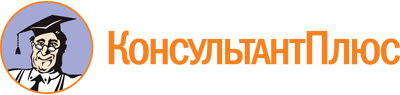 Приказ Минпросвещения России от 05.10.2020 N 546
(ред. от 22.02.2023)
"Об утверждении Порядка заполнения, учета и выдачи аттестатов об основном общем и среднем общем образовании и их дубликатов"
(Зарегистрировано в Минюсте России 22.12.2020 N 61709)Документ предоставлен КонсультантПлюс

www.consultant.ru

Дата сохранения: 06.04.2023
 Список изменяющих документов(в ред. Приказов Минпросвещения России от 01.04.2022 N 196,от 21.04.2022 N 255, от 07.10.2022 N 889, от 10.02.2023 N 83,от 22.02.2023 N 130,с изм., внесенными Приказом Минпросвещения России от 22.03.2021 N 113)Список изменяющих документов(в ред. Приказов Минпросвещения России от 01.04.2022 N 196,от 21.04.2022 N 255, от 07.10.2022 N 889, от 10.02.2023 N 83,от 22.02.2023 N 130,с изм., внесенными Приказом Минпросвещения России от 22.03.2021 N 113)